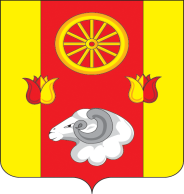       АДМИНИСТРАЦИЯ	                                                                     Привольненского                     	     сельского поселения Ремонтненского  района                                                      Ростовской  области                                                                             347490  п. Привольный       ул. Советская 21              тел.36-2-41       05.09.2019г.  № 476Отчет о проделанной работе Привольненского сельского поселения по гармонизации межэтнических отношений с 05. 08. 2019 г. по 05. 09. 2019 г. 1.  Проведение заседаний консультативных советов и малых советов2. Информация о ходе выполнения муниципальных программ борьбы с экстремизмом и планов по гармонизации межэтнических отношений3. Проведенные сходы граждан4. В случаях возникновения конфликтных ситуаций: (обобщенная информация)5. Информация о деятельности добровольных народных дружин6. Факты уничтожения посевов при несанкционированном выпасе скотаГлава администрации Привольненского сельского поселения                                  _________   / В.Н. Мироненко /Исп.: Сарычева И.А.  (8 – 961 – 324 – 09 – 45)датаКоличество участниковповестка дняпринятые решенияконсультативные советы----Малый совет по вопросам межэтнических отношений приАдминистрации привольненского сельского поселения----наименование мероприятия дата проведения№ пунктов программ (планов)объем выполненияАкция «Российская ленточка»22.08.2019МКУК п. Привольный32  человекКомплексный план работы Малого совета по вопросам межэтнических отношений при Администрации Привольненского сельского поселения на 2019 г.ВыполненоЧас информации «Во флаге – слава страны»22.08.2019Отдел стационарного обслуживания № 415  человекКомплексный план работы Малого совета по вопросам межэтнических отношений при Администрации Привольненского сельского поселения на 2019г.ВыполненоКруглый стол «Мы помним!»28.08.2019МКУК «Приволенский СДК»15  человекКомплексный план работы Малого совета по вопросам межэтнических отношений при Администрации Привольненского сельского поселения на 2019г.ВыполненоКонцерт «Летний коктейль»30.08.2019МКУК Приволенский СДК,25  человекКомплексный план работы Малого совета по вопросам межэтнических отношений при Администрации Привольненского сельского поселения на 2019г.Выполненодата и место проведенияколичество участниковкто проводилподнимаемые вопросыпринятые решениядата и место причины конфликтаустановочные данные участниковпринятые меры по локализации конфликтапринятые процессуальные решениянаименование мероприятия численность дружинниковФИО руководителя дружиныэтнический состав дружиныПатрулирование улиц п. Привольный,  30.08.2019г. (праздничный концерт: ко Дню села «Летний коктейль».7Кондратенко Денис ВикторовичДаргинец - 2  чел.Чеченец – 2 чел.Русские - 3 чел.дата и местопричинитель вреда (ФИО, национальность)пострадавший (ФИО, национальность)меры, принятые органами власти---